                                                                      Приложение 4 к постановлению                                                                         администрации Ершовского                                                                         муниципального района                                                                        Саратовской области                                                                        №_________от___________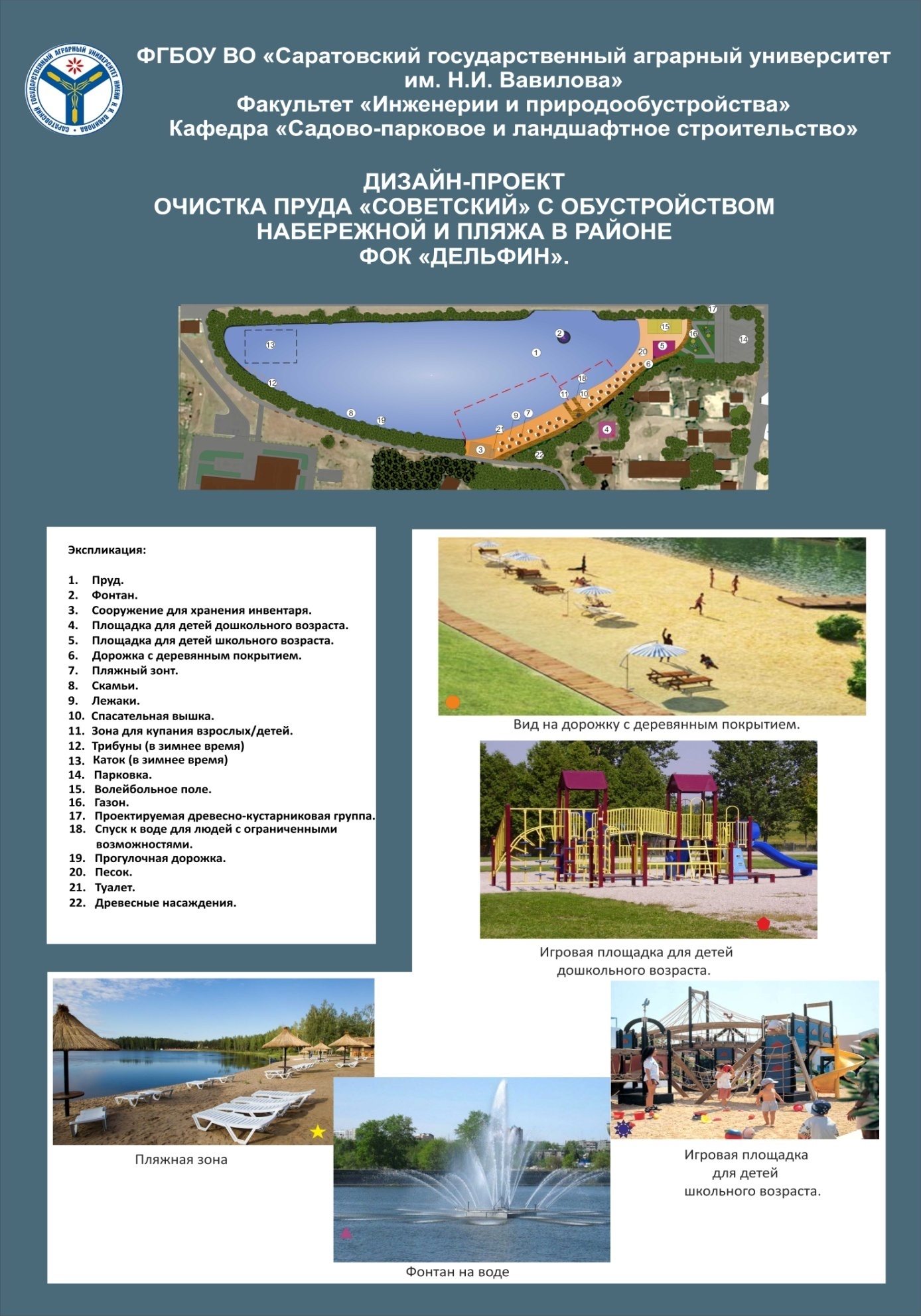 